g4F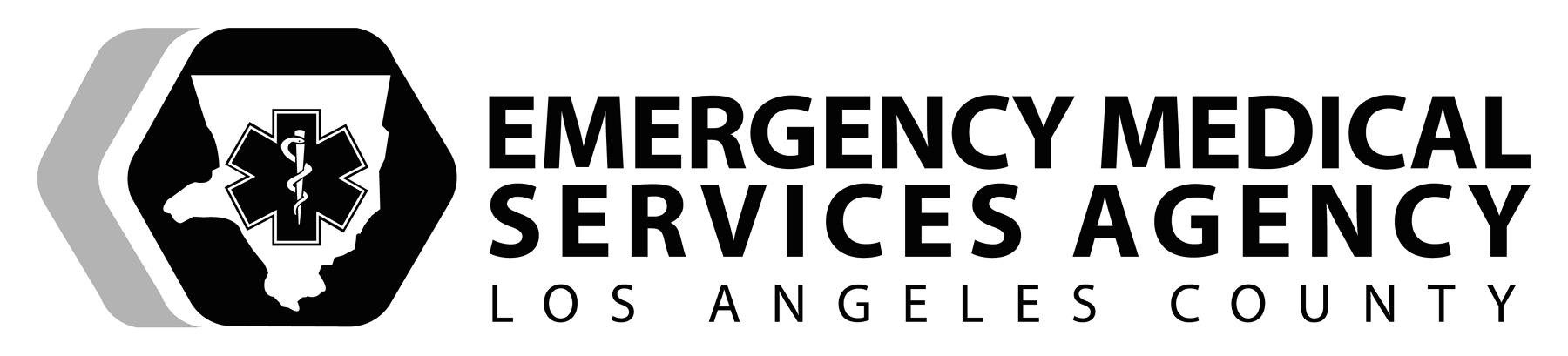 EMS SKILLPATIENT ASSESSMENT & MANAGEMENT - TRAUMAPERFORMANCE OBJECTIVESDemonstrate competency in performing a complete trauma assessment involving scene size-up, primary assessment, secondary assessment, physical examination, ongoing assessment, and perform life-threatening interventions as necessary.CONDITIONPerform a trauma assessment on a simulated patient and perform life-threatening interventions as necessary.  Necessary equipment will be adjacent to the patient or brought to the field setting.EQUIPMENTLive model or manikin, oxygen tank with flow meter, oxygen tubing, BMV device, oxygen mask, nasal cannula, stethoscope, blood pressure cuff, pen light, timing device, clipboard, pen, goggles, various masks, gown, gloves, trauma bag, airway bag, SMR equipment.PERFORMANCE CRITERIA	Items designated by a diamond () must be performed successfully to demonstrate skill competency.	Items identified by double asterisks (**) indicate actions that are required if indicated.	Items identified by (§) are not skill component items, but should be practiced.	Patient assessment and management of life-threatening interventions must be completed within 10 minutes.  Developed 11/99:  Revised 11/2018 PATIENT ASSESSMENT & MANAGEMENTSupplemental InformationNOTES:	Trauma patients with chest injuries and having difficulty breathing or signs of shock should be assessed for bilateral breath sounds during the primary assessment to determine possible tension pneumothorax.	A patient with a respiratory rate is outside of the normal range and has inadequate tidal volume accompanied by altered level of consciousness and abnormal skin signs needs positive pressure ventilation. 	Capillary refill can be taken at any skin area such as fingernail bed, palm of the hand, chest, forehead, etc.  If using the ball of the foot in pediatric patients, the child must be in a supine position.  The most accurate site is a central site, such as the chest wall rather than a peripheral site.	While the onset and provoking factors may be obvious, trauma conditions can be evaluated by using the mnemonic OPQRST. 	GCS Eye Opening (awake or unresponsive), verbal response, motor response (Normal 4-5-6)PERTINENT QUESTIONS FOR COMPLAINTS OF PAIN / DISCOMFORT 	When did the pain/discomfort first begin? (Minutes - weeks) 	What caused the pain?  (Acute vs. chronic)	How do you describe the pain? (I.e. sharp, ache, squeezing, burning, etc.)	Area effected and if focal or diffuse 	Pain moves to another area away from its origin		Constant or intermittent 	0 - 10 pain scale (initial event and ongoing assessment)	Duration PATIENT ASSESSMENT & MANAGEMENT TRAUMASupplemental Information (Continued)	PERTINENT QUESTIONS FOR COMPLAINTS OF PAIN / DISCOMFORT 	When did the pain/discomfort first begin? (Minutes - weeks) 	What caused the pain?  (Acute vs. chronic)	How do you describe the pain? (I.e. sharp, ache, squeezing, burning, etc.)	Area effected and if focal or diffuse 	Pain moves to another area away from its origin		Constant or intermittent 	0 - 10 pain scale (initial event and ongoing assessment)	Duration RECEIVING FACILITIES	Emergency Department Approved for Pediatrics (EDAP)	Most Accessible Receiving (MAR)	Pediatric Trauma Center (PTC)	Perinatal Center (N)	Sexual Assault Center (SART)   Trauma Center (TC) FOR A LIST OF PROVIDER IMPRESSIONS RELATED TO TRAUMA, SEE LOS ANGELES COUNTY EMS AGENCY REFERENCE NO. 1200.3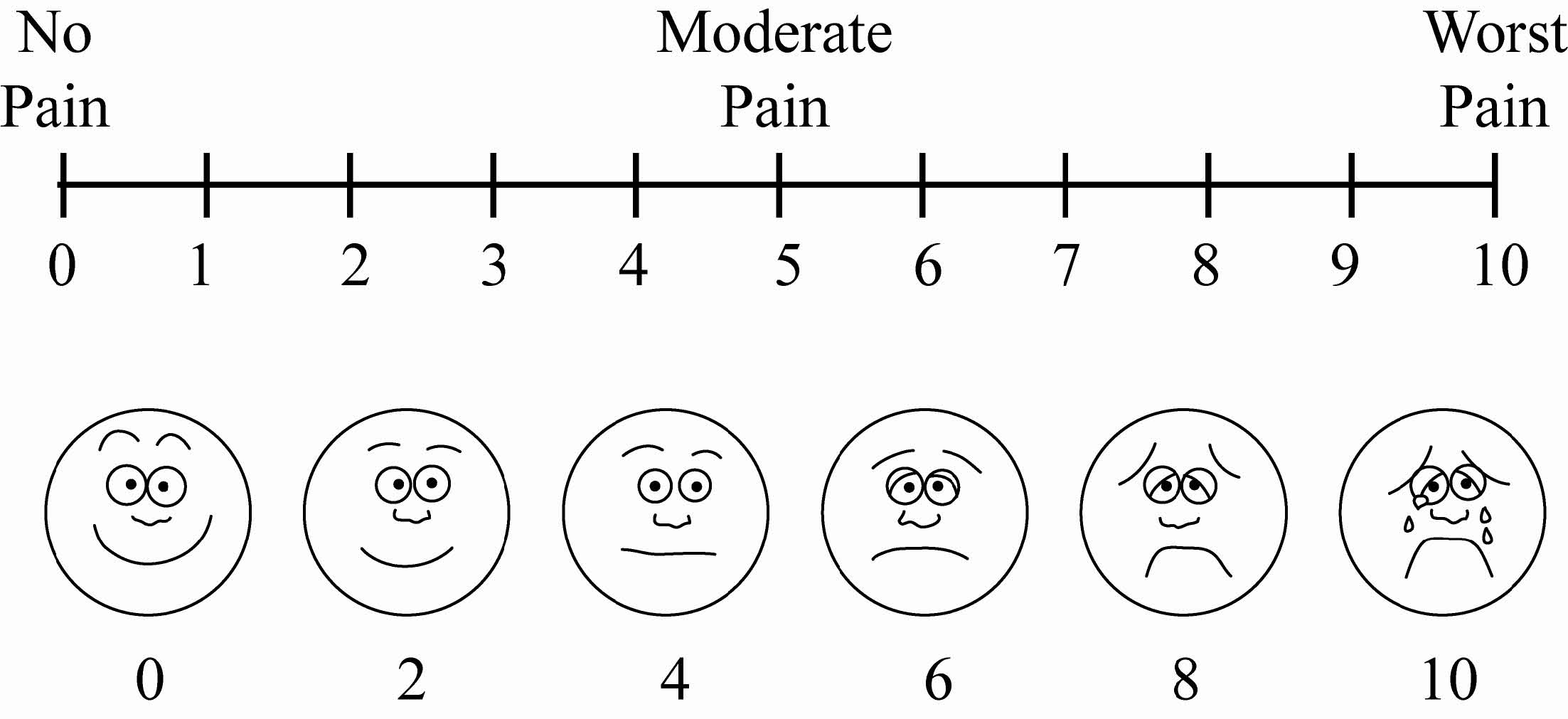 PREPARATIONPREPARATIONSkill ComponentKey Concepts	Take body substance isolation (BSI) precautions	Mandatory (minimal) personal protective equipment – gloves                              SCENE SIZE-UPCritical DecisionsSCENE SIZE-UPCritical DecisionsSkill ComponentKey Concepts	Assess the scene:	Personnel/patient safety	Environmental hazards	Number of patients	Mechanism of injury/Nature of injury	The initial information obtained from the mechanism of injury or nature of injury assists in formulating the field impression.	Determine need for:	Additional resources	Specialized equipmentAdditional BSI – if indicated	Extrication/spinal motion restriction (SMR) Approach the patient from the front side – if possibleDirect patient not to move or turn head-	Direct 2nd rescuer to stabilize the cervical spine	Trauma patients have the potential for a spinal injury.  Determine the level of SMR required.  	Approaching the patient from the front, whenever possible, minimizes the potential that the patient will turn his/her head to look at the EMS provider.	Initiating axial spinal stabilization begins with manual control of the head.  The C-collar is applied after the primary assessment is has been completed.Additional BSI is indicated if the patient is actively bleeding, or you have determined that the patient may have a communicable disease.Situational - goggles, mask, gownPRIMARY ASSESSMENT (Initial Assessment)PRIMARY ASSESSMENT (Initial Assessment)Skill ComponentKey Concepts	Formulate a general impression of the patient:	General impression - Stable	Imminent Life-threatening condition - Unstable	Observe for major disabilities - Unstable	The general impression is determined by observing the appearance and hygiene, patient position, sounds, and smells.  It establishes the overall condition of the patient, and if immediate life threats exist, or if are immediate interventions are needed.  Does the patient appear stable, potentially unstable, or unstable? 	The primary assessment should be completed within 60 – 90      seconds.Continued…Stop, and manage life-threatening situations when identified.The patient’s condition may change at any time.  EMS providers must re-assess and manage any changes in the patient’s condition. NOTE: The patient’s condition may change at any time.  EMS providers must re-assess and manage any changes in the patient’s condition.Skill Component						Key Concepts	Establish patient rapport – if patient is alert 	Introduce yourself to the patient and/or caregiver	Ask the patient’s name	Ask why EMS was called (preliminary chief complaint of the patient)	Obtain permission to treat	Respond with empathy	Use positive body language	The overall situation and patient condition will determines the level of rapport that is possible.  	Establishing a positive rapport assists with decreasing the patient’s anxiety and promotes a greater degree of cooperation.	Determining the reason that EMS was called assists with determining the preliminary chief complaint and ultimately the provider impression. 	Responding with empathy develops trust and encourages effective patient communication.	Patients have the right to be treated with respect.  Care and treatment should be delivered in a non-judgmental and impartial manner. 	Positive body language refers to facial expressions, gestures, and body movements that are used to communicate a variety of messages to the patient by the healthcare provider; (i.e. caring words, providing encouragement, and performing interventions competently). 	Assess mental status/stimulus response (AVPU):	Alert	Verbal stimulus 	Painful stimulus	Unresponsive	During the primary assessment, only the patient’s response to environmental stimuli is determined.  This is NOT the time to obtain a comprehensive orientation level.	The least amount of stimuli should be used to determine mental status. IF UNRESPONSIVE AND NOT BREATHING GO TO CPR AND AED SKILL(S)IF UNRESPONSIVE AND NOT BREATHING GO TO CPR AND AED SKILL(S)Skill Component						Key Concepts Explain the care being delivered to the patientCommunication is important when dealing with the patient, family, or caregiver.  This is a very critical and frightening time for all involved and providing information helps in decrease anxiety  Assess the airway:	Patent	Obstructed	Noisy breathing is obstructed breathing. 	If the airway appears obstructed, go to Adult Obstructed Airway     skill.Open the airway and assess for the presence of a foreign     body such as food, gum, etc., if indicated.  If it can be removed     easily, remove it.   Manage the airway – if indicated	**	 Manage life-threatening findings:Open and clear/suction airway - if indicated		Utilize basic airway adjuncts - if indicated		Initiate immediate transport – if unable to open        the  airway  Manage the airway – if indicated	**	 Manage life-threatening findings:Open and clear/suction airway - if indicated		Utilize basic airway adjuncts - if indicated		Initiate immediate transport – if unable to open        the  airwayInsert nasopharyngeal (NP) airway for either responsive or    unresponsive patients. NP airways are contraindicated in    pediatric patients < 12 months of age.	Use Insert an oropharyngeal (OP) airway for the      unresponsive patient with no gag reflex.	Immediate transport should be initiated if unable to establish or maintain an adequate airway. Skill ComponentKey Concepts  Determine if the airway is manageable vs, unmanageableA patient has a manageable airway if:breathing adequately through a patent airwayventilation is effective using positive pressure ventilation using a bag-mask-ventilation (BMV) device.A patient has an unmanageable airway if:The patient cannot breathe on their own The patient cannot be ventilated with a BMV	Assess breathing: 	Rate 	(fast, slow, normal or absent)	Rhythm 	(regular, irregular)	Quality 	(air movement, chest expansion)	Depth	(tidal volume)	Rapid chest auscultation - if difficulty breathing,  shortness of breath, and chest trauma 	Visualize chest and signs of inadequate breathing.	The initial respiratory rate should not be counted at this time, but only observed if it is too fast, too slow or in the normal range.  	Abnormal rates may not provide adequate ventilations or tidal volume.  Use BMV to increase tidal volume or rate if necessary, especially if level of consciousness is decreased.	Administer O2 therapy if vital organs are at risk for hypo-      perfusion.	When rapid chest auscultation is indicated, auscultate for the presence and equality in 2 locations only (5th-6th intercostal space, mid-axillary line) bilaterally. 	Manage breathing – if indicated   **Applies oxygen  – if indicated per Los Angeles County EMS Agency Reference No. 1302**Deliver positive pressure ventilations (PPV) – if   Indicated**Transport immediately if unable to manage    ventilationsThe indications for the use of PPV include:AgonalApneaDecreased tidal volume in a patient with an altered mental status (AMS)Bradypnea - < 8 breaths/minute and AMSTachypnea > 30 breaths/minute and AMSA goal of oxygen administration is to deliver the minimum amount of oxygen to meet the needs of the patient and to maintain an oxygen saturation level at or above 94%.When available, use pulse oximetry to guide oxygen delivery.  The desired SpO2 for most non-critical patients is 94-98%.  SPECIAL CONSIDERATION:  For chronic obstructive pulmonary disease (COPD), the goal is to titrate oxygen to keep the SpO2 at 88-92%.   State the indications for immediate high-flow oxygen (15L/min) administration:Respiratory ArrestCardiac ArrestShock/Poor PerfusionAnaphylaxisTraumatic Brain InjuryCarbon Monoxide PoisoningSuspected Pneumothorax Hypoventilation results in high arterial carbon dioxide (CO2). level, which has a harmful effect on the body.	Assess circulation: (mnemonic COPS)   Capillary refill - if appropriate    Obvious external bleeding    Pulse – normal, too fast, too slow or absent   Skin - color, temperature, moisture	Check the radial and carotid pulses at same time in critical situations.  Check the femoral pulse if unable to obtain a carotid pulse.  The radial pulse may be absent due to decreased blood pressure.	Capillary refill is most accurate in pediatric patients.  It is NOT always accurate in adults due to chronically poor peripheral circulation.  It is not accurate in cold environments.	Capillary refill can be assessed at any skin area such as fingernail bed, palm of the hand, chest, forehead, etc.  If you will be using the ball of the foot in a pediatric patient, the child must be in a supine position.  The most accurate site to check capillary refill is a central site (chest wall) vs. a peripheral site.Skill ComponentKey Concepts  Manage the circulation and life threatening situations: **Control external bleeding**Initiate immediate treatment and transport if internal bleeding is suspected or if there is uncontrolled external bleeding**Place the patient in supine position – if signs of hypo-perfusion is suspectedInternal bleeding is not typically controlled in the field.  Surgical intervention is usually required to stop the bleeding.See Bleeding Control and Shock Management Skill Sheet.Serial vital signs should be taken and monitored for trends and for signs and symptoms of deterioration. When a life-threatening condition exists, EMTs must use their judgement to determine when the patient should be transported. If the ETA for the responding ALS unit exceeds the ETA to the most accessible receiving facility (MAR), they may transport the patient by BLS. See Reference No. 502.	Observe for deformities and disabilities: Neurological deficitsAbnormal body positioning	While observing for deformities, ask a conscious patient if they had any pre-existing disabilities.  (If the patient is unable to move their lower extremities, this may have been from a previous injury).Neurological deficits include facial droops, slurred speech,     paresthesias, and paralysis.	Abnormal body presentations include tripod position, decerebrate, decorticate posturing, or contractures due to prolonged immobility. 	Expose and visualize the area associated with the preliminary trauma complaint	The preliminary complaint is the reason for summoning EMS to the scene. 	While exposing the area associated with the preliminary complaint, maintain the patient’s privacy as best as possible. If the patient is unresponsive, remove the patient’s clothing and cover with a sheet or blanket.	Form a field impression **Obtain a blood glucose level - if altered level of consciousness**Manage any life-threatening situations - if not already addressed	A field impression is formed based upon all of the information gathered by EMS personnel up until this point.  It utilizes all information gathered earlier in the assessment.  At this point, a determination is made as to whether the patient a stable or patient or unstable patient.  Ask yourself: Does the patient have a serious illness that requires prompt transport of does the patient have a minor illness that is NOT life threatening?	Determine transport options:	Level of transport (ALS/ BLS)	Mode of transport (Ground ambulance/Air ambulance)	Destination (The most appropriate type of facility)In life threatening situations (e.g. unmanageable airway or uncontrollable hemorrhage) in which the ETA of the paramedics exceeds the ETA to the most accessible receiving (MAR) facility, EMTs should exercise their clinical judgment as to whether it is in the patient’s best interest to be transported prior to the arrival of ALS. EMT personnel may immediately transport hypotensive trauma patients with life-threatening injuries to the torso to the closest trauma center, not the MAR, when the transport time is less than the estimated time of paramedic arrival.  The transporting unit should make every attempt to contact the receiving trauma center (via their dispatcher or by the use of a call phone).	Trauma patients who meet trauma center criteria should be assessed and treated while enroute to the designated Trauma Center (TC).	ALS and BLS providers should transport to the appropriate facility as indicated.  SECONDARY ASSESSMENTSECONDARY ASSESSMENTSkill ComponentKey Concepts	Assess the current chief complaint of the patient:	SAMPLE History Assessment	Signs/Symptoms	-	OPQRST for current complaint	Allergies	Medications	Pertinent history	-	age	-	weight	-	under physician’s care/private medical doctor	-	pertinent medical/surgical history	Last oral intake (last meal or when medication taken) - if pertinent   ORLast menstrual period	Event leading to injury Assessing the current chief complaint assists with identifying the current injury.  	The age for pediatrics in Los Angeles County is 14 and under. 	The pediatric emergency resuscitation tape shall be used to obtaining an infant’s or a child’s weight, and dosages of pain medications in all children 14 and under.	OPQRST is a mnemonic used to assess pain and shortness of breath.  It should only be used with a minor trauma patient who is conscious and fully oriented. 	-	Onset – What caused the pain to occur? What was the patient doing at the time the pain started? Was the onset gradual or rapid 	-	Provokes – What makes it worse?  Palliative – What makes it better?  Position – What position is the patient found in?	-	Quality – How does the patient describe the pain? (Burning, stabbing, crushing, dull, heaviness). Is the pain constant or intermittent?	-	Region – area involved, Radiation – does the pain/discomfort spread from origin, Recurrence – has this occurred before	-	Severity – pain scale	-	Time – when did the problem/pain begin and what is the duration of time	Obtaining information such as whether the patient is under a physician care and the name of primary medical doctor or health plan assists with determining the patient’s medical history and transport destination.  If the patient is unable to speak, obtain information from family or bystanders	A pertinent medical history refers to past medical history that is relevant to the chief complaint/problem such as a heart condition, pulmonary problems, hypertension, diabetes, CVA, syncopal episode, or recent surgery.  Ask yourself “did the patient have a syncopal episode and then fall?”	The last oral intake is important when there is a possibility that the patient may require surgery or if there is a potential for aspiration.    		  Verbalize the appropriate level of assessment that is required   Unstable patients –  Perform a rapid trauma assessment, while enroute  Stable patients: Focused exam of the area associated with the chief complaint, while on scene    For unconscious/unresponsive /unstable patients, perform a rapid trauma assessment (head to toe).A rapid trauma assessment is a brief inspection and palpation of the body.  It reveals life-threatening injuries which must be treated immediately and require rapid transport.  A rapid medical assessment includes all DCAP BTLS TIC elements and must be performed as quickly as possible or take no long loner than 60-90 seconds.Scene time should not exceed 10 minutes for a patient with life-threatening injuries unless there are extenuating circumstances.The information/observations you obtained during the primary assessment determine which type of physical exam is needed during the secondary assessment (rapid vs. slower). A stable patient is defined as having vital signs within normal limits; the patient is conscious and comfortable.If the patient is deemed “stable” and has an isolated injury, you may perform an assessment while still on scene. If the patient has a minor or isolated injury, perform a slower, focused exam of the particular body region that is associated with the injury. Continued…The secondary assessment allows you to obtain additional information in order to determine and establish priorities forTreatment.  Other options must always be considered. Changes in the patient’s condition may dictate additional assessment parameters. Skill ComponentKey Concepts	Performs a detailed head to toe exam of each body region and assess DCAP/BTLS TIC		head 	   pelvis		neck 	   lower extremities		chest 	   upper extremities		abdomen           back		Deformity (visible and palpated)		Contusions		Abrasions		Penetrations / Punctures		Burns / Bruises		Tenderness		Lacerations		Swelling / Scars	Palpate for:		Tenderness		Instability		CrepitusThe purpose of performing a physical exam during the secondary assessment is to look for the presence of hidden injuries that may compromise the patient’s condition and warrant more definitive care.Performing a logical and systematic physical assessment of the patient may only focus on a certain area or body region based upon the statements made by a conscious patient.  Scene circumstances and patient presentation may dictate the level of the assessment performed while on scene or enroute. 	Definition of Crepitus:	-	grating of bone fragments	-	crackling of joints	-	air or gas in soft tissue (subcutaneous emphysema)A rapid trauma assessment is a brief inspection and palpation of the body.  It reveals life-threatening injuries which must be treated immediately and require rapid transport.  A rapid medical assessment includes all DCAP BTLS TIC elements and must be performed as quickly as possible or take no long loner than 60-90 seconds.The information/observations you obtained during the primary assessment determine which type of physical exam is needed during the secondary assessment (rapid vs. slower). If the patient is deemed “stable” and has a minor illness, you may perform an assessment while still on scene. A stable patient is defined as having vital signs within normal limits; the patient is conscious and comfortable.If the patient is deemed to be unstable, perform a rapid medical (head to toe) exam.A patient is considered unstable if the assessment reveals an immediate threat to life i.e. vital signs that are abnormal and S/S of shock.If the patient has a minor illness, perform a slower, focused exam of the particular body region that is associated with initial complaint. The secondary assessment allows you to obtain additionalinformation in order to determine and establish priorities for treatment.  Other options must always be considered. Changes in the patient’s condition may require additional assessment parameters.   Assess the HEAD - Skull, Eyes, Ears, Nose, Mouth,     Face	Additional Assessment Elements:	Asymmetry of head and face 	Drainage	Raccoon eyes	Battle’s sign	Soot and singed nasal or facial hairs**	Maintain patent airway	Adults – Using a head-to-toe approach for examination works the best.	Children – Using a toe-to-head approach for examination works the best for gaining the child’s confidence.	Asymmetry of the head and face may be due to a medical problem such as stoke or Bell’s Palsy (unilateral facial paralysis of sudden onset and unknown cause).	Battle’s sign is bruising over the mastoid process, which indicates a basilar skull fracture or a fracture of the temporal bone.	Raccoon eye(s) is the bruising of one or both orbits that indicates fracture of the sphenoid sinus.	Battle’s sign and raccoon eyes take time to develop. Therefore, they are not typically seen right after an injury.  If they are seen during an assessment, they may be due to a previous injury.	Fluid drainage from the ear or nose also may indicate a cerebral spinal fluid leak resulting from a basilar skull fracture.Skill ComponentKey ConceptsAssess the NECK/CERVICAL SPINEAdditional Assessment Elements:		Track marks and tattoos		Jugular vein distention (JVD)		Tracheal deviation		Accessory muscle use (AMU) 		Carotid pulses		Subcutaneous emphysema (SE) or (crepitus)		StomaMedical Devices:		Tracheostomy		Central venous cathetersMedical alert tagsContinued…**	Maintain SMR - if indicated**	Apply occlusive dressing - if puncture wound to neck	DO NOT assess for carotid pulses on the right and left side at the same time. Palpating both carotid arteries at the same time simultaneously may limit the blood supply to the brain. The presence of a medical alert tag may provide information related to whether the patient is allergic to any medications or suffers from a significant medical condition.Tracheal deviation is a very late sign that may NOT be visualized in the field. AMU may include the sternocleidomastoid and scalene muscles (anterior, middle, and posterior). The use of accessory muscle use while at rest is a sign of respiratory distress that must be addressed.SE is when gas or air is trapped under the layers of the skin and can only be identified by palpation of the body region.  Upon palpation, SE is represented by a crackling feeling that has been described as compressing Rice Krispies.  It occurs as the result of rupture/disruption of respiratory structures.  It most commonly appears under the skin covering the chest and neck but may also appear in any body area.  SE may progress into a life threatening condition.A stoma is an opening in the anterior neck through which the patient breathes.  A stoma is created when a patient has had an advanced airway in place and is ventilator dependent for a long period.  A stoma may be temporary or permanent depending upon the nature of the illness. A tracheostomy tube is placed in the stoma and the ventilator connects to the universal 15mm adapter.	Full face helmets should be removed to allow access to the patient’s airway and provide in-line immobilization of the head and neck.	DO NOT REMOVE shoulder pads or custom fitted helmets such as football or hockey helmets unless respiratory distress is coupled with inability to access the airway.  Remove face guard with rescue scissors or a screwdriver.	Leave infants and children in safety seats for assessment and for controlled spinal immobilization.  Remove them only if the seat is damaged, child requires further assessment, or life-threatening treatment that cannot be performed in the safety seat.	Pad (shim) patients to maintain a neutral position and restrict movement on a long spine board:	-	Adults - head and neck for comfort and to prevent hyper-extension	-	Infant or child - immobilize in child safety seat, if possible, or -pad neck and shoulder area to maintain alignment if placed on long spine board.	-	Elderly - head and neck to maintain comfort and prevent hyper-extension, airway obstruction, and skin breakdown	-	Athletes - head and neck to prevent hyper-extension, if the shoulder pads are in place, and the helmet is removedSkill ComponentKey Concepts	Assess the CHEST – Clavicles, Sternum, Ribs     Additional Assessment Elements:		Paradoxical respirations/movement		Accessory muscle use		Sucking chest wound		Subcutaneous emphysema (crepitus) **  Assess breath sounds in all lung fields – if not assessed      previously**	Apply an occlusive dressing or ventilated chest seal to a sucking chest wound - if indicatedParadoxical chest wall motion or paradoxical respiration is a type of breathing that occurs when a part of the lung inflates during inspiration and causes ballooning out of the chest during exhalation. It is most commonly associated with blunt chest trauma, which results in a flail chest. However, if paradoxical movement of the chest is noted in the absence of trauma, the patient may be suffering from a spontaneous pneumothorax or have a congenital abnormality.An attempt to maintain patient modesty when performing chest palpation/auscultation should always be made. If the patient has an open wound to the chest, cover it with a commercial chest seal or an occlusive dressing.While assessing the chest, also determine if the patient has a pacemaker or an internal cardiac defibrillator (ICD).	At this time, lung sounds should be assessed in all fields, if possible. SCE is the presence of air trapping under the skin. It occurs as the result of rupture/disruption of respiratory structures.  It most commonly appears under the skin covering the chest and neck but may also appear in any body area.  While the presence of SCE is usually may progress into a life threatening condition.SCE can only be identified by palpation of the body region.  Upon palpation, SCE is represented by a crackling feeling that has been described as compressing Rice Krispies.  In the presence of trauma, an assessment finding of subcutaneous emphysema (crepitus) indicates an injury to an airway structure, which causes air to be trapped under the skin.  Assess the ABDOMEN (DR GERM)    Additional Assessment Elements:		Distention		RigidityGuardingEcchymosisRebound tenderness		Pulsating Mass		Signs of pregnancy and/or complications		Subcutaneous emphysema (crepitus)	Medical Devices:		Gastrostomy tube		Colostomy/Ostomy		Medication pumps (insulin pump)Suprapubic cathetersUrostomy tubes 	EMS providers should palpate each of the 4 quadrants one time only to assess for rigidity and guarding.  If the patient is complaining of abdominal pain, begin palpating the quadrant furthest away from the pain. 	Use finger pads of the first 3 fingers to palpate the abdomen. DO NOT use finger tips.	Rebound tenderness should not be assessed in the field. It causes severe pain and prehospital treatment does not change. It is a diagnostic sign for testing for peritoneal irritation caused by infection or internal bleeding. 	Guarding is the reflexive tightening of abdominal muscles as the depth of palpation is increased.	Pregnancy related complications are; contractions, vaginal bleeding, rigid abdomen, back pain, etc.  Assess the PELVIS	Additional Assessment Elements:		Femoral pulses		Incontinence		Priapism		Signs of pregnancy and/or complications		Vaginal bleedingMedical Devices:		Urinary catheterDrains	DO NOT rock the pelvis or compress the iliac crests. The mechanism of injury, presence of back and abdominal pain is used to assess the pelvis without palpation. 	Pelvic injuries are critical and have the potential for major blood loss.  DO NOT palpate if there are obvious pelvic injuries or patient complains of pelvic pain, but transport immediately, if not already enroute.  	Palpating femoral pulses is useful in the elderly if circulation to extremities is diminished.  Maintain modesty and dignity and palpate in a manner as to avoid inference of impropriety.	Pregnancy related complications are; contractions, vaginal bleeding, rigid abdomen, back pain, etc.Continued…	Priapism is a prolonged painful penile erection not associated with sexual stimulation.  It may be caused by:  	-	blood disorders such as Sickle cell anemia and leukemia	-	prescription medications used for erectile dysfunction, antidepressants, psychiatric disorders, anti-anxiety and blood thinners	-	illicit or recreational drugs	-	spinal cord lesions	-	spinal cord traumaSkill ComponentKey Concepts  Assess the LOWER EXTREMITIES	Additional Assessment Elements:		Track marks Redness and tenderness 		Pedal pulses		Motor movement and function		SensationPedal Edema	Medical Devices:		IV cathetersDrainsMedical alert tags 	Compare bilateral pulses, motor movement, and sensation.	Abnormal sensations may be tingling, burning or numbness.Pedal edema is swelling of the feet and ankles and may signify the presence of a pre-existing medical condition.  Assess the UPPER EXTREMITIES	Additional Assessment Elements:		Tract marks 		Brachial/radial pulses		Motor movement and function		Sensation	Medical Devices:		Arteriovenous (AV) shunt or fistula		IV cathetersMedical alert tags	Compare bilateral pulses, motor movement, and     sensation.	Abnormal sensations may be tingling, burning or     numbness.Arteriovenous (AV) shunts, or fistulas connect an artery to a vein and is used for dialysis.  Assess the BACK - Posterior Thorax, Lumbar,    Buttocks	Additional Assessment Elements:  Subcutaneous emphysema (crepitus)  Assess posterior lung sounds  Entrance and exit wounds	Log roll patient if there is a suspicion of a spinal injury.Assess breath sounds in all posterior locations.	Roll patient directly onto backboard once examination is complete.	Assess the vital signs:	Cardiac status-	pulse - rate, rhythm, quality	Respiratory status-	respirations - rate, effort, tidal volume-	breath sounds-	oxygen saturation SpO2% (Pulse oximetry  	    Blood pressure (systolic and diastolic)	    Skin signs	-	color	-	temperature	-	moisture	   Pain scale**	Re-evaluate the effectiveness of all primary assessment interventions performed - if applicableA complete set of vital signs are taken and counted at this time.The SpO2 reading must be documented on the EMS Report or ePCR.	The pulse oximetry device measures the amount of hemoglobin that is saturated with oxygen. When rapid chest auscultation is NOT indicated, auscultate for the presence and equality in all lung fields	When assessing a blood pressure on the patient, determine both a systolic and diastolic B/P by using the auscultation method. The palpation method only measures the systolic blood pressure. The only time the palpation method is appropriate is if you are unable to hear the pulsations when attempting to auscultate.Palpating a blood pressure in order to save time is NOT acceptable as the palpation method does not provide a diastolic blood pressure, which is necessary to determine the presence of significant medical conditions such as a rise in intracranial pressure.	An evaluation of the condition of the skin involves assessment of color, temperature, and moisture.    All patients must be assessed for presence and absence of pain.     Document what patient states the pain level is using the 0 - 10 scale.  (0 = no pain, 10 = excruciating pain). EMS providers explain what the scale represents in order to receive an accurate     rating from the patient.  Prehospital providers MUST document      what the patient states and not the provider’s perception of the pain level.  Skill ComponentKey Concepts	Examine the neurological status:**Determine a comprehensive orientation level: Person, place, time, or event **Determine a Glasgow Coma Scale (GCS) score- eyes, verbal, motor**Evaluate the pupils – equal size, round, react to light (PERRL) and movement - if indicated	Extremities-circulation, movement, strength, sensation**	Perform a finger stick blood sugar check – if indicated 	Comprehensive orientation level involves three (3) parameters: Person, place, time, or event. 	Glasgow Coma Scale (GCS) is a numerical rating for assessing the eyes, verbal, and motor responses of the patient.	Neuro symptoms described by the patient may include headache, blurred vision, photophobia, dizziness, paresthesia, etc.	Assess each extremity individually and then compare findings.The indications for a glucose check are: the patient has a history of diabetes and has an altered mental status. See Los Angeles County Skill Sheet “Finger Stick Blood Glucose Testing.”Hypoglycemia is defined as a blood sugar <  60mg/dL 	Re-evaluate transport decision to appropriate facility	See Los Angeles County Reference Nos.  502, 506, 508, 510, 511, 512, 513, 515, 518, 521  Determines the “Provider Impression”Provider Impressions are mandatory for all ALS and BLS providers in California.Provider Impressions ARE NOT a diagnosis; it is your impression, based on your assessment of the patient, which guides your choice of treatment. It can change depending upon additional assessment information gained.Conveying the initial impression of the patient to ALS and the receiving hospital personnel improves patient care by helping to guide treatment and clarify decision‐making.Each patient encounter begins by utilizing a structured approach to completing a patient assessment. Determining the chief complaint leads to an assessment.  The assessment then leads to formulating a “Provider Impression.” The provider impression drives the treatment that should be implemented (management decisions). Provider impressions were mandated by the State and local EMS Agencies have now begun to implement them in their everyday practice.Some provider impressions are broad and require further clarification in EMS documentation. For example, if a medical patient is unconscious, unresponsive, and pulseless, the provider impression is Cardiac Arrest – Non-Traumatic.RE-ASSESSMENT/DOCUMENTATION(Ongoing Assessment)RE-ASSESSMENT/DOCUMENTATION(Ongoing Assessment)Skill ComponentKey Concepts§	Re-assess a patient at least every 5 minutes for priority patients and every 15 minutes for stable patients.	Primary assessment	Relevant portion of the secondary assessment 	Vital signs: Blood pressure, pulse and respirations**Manage patient condition as indicated.	Unstable patients have abnormal vital signs, S/S of poor perfusion, there is a suspicion that the patient’s condition may deteriorate, or when the patient’s condition changes.Evaluating and comparing prior assessment findings assists with recognizing if the patient is improving, responding to treatment, or if their condition is deteriorating.Patients must be re-evaluated at least every 5 minutes if any treatment was initiated or medication administered.§   Continue O2 therapy, if indicated, until the transfer of patient care has occurredOnce oxygen therapy has been initiated, it should NOT BE discontinued until the transfer of patient care has occurred.§	Give patient report to equal or higher level of care provider     Exception:  Report may be given to a lower level of care provider when an ALS to BLS downgrade has occurred	Report should consist of all pertinent information regarding the assessment findings, treatment rendered and patients response to care provided.Eye OpeningStimuli needed for patient to open eyes4 = spontaneous3 = responds to voice2 = responds only to painful stimuli1 = no response   Verbal ResponseBest communication when questioned5 = oriented , converses normally4 = confused, disoriented3 = inappropriate words or phrases2 = incomprehensible sounds1 = makes no sound Motor ResponseBest response to command or stimulus6 = obeys commands5 = localizes stimulus (purposeful)4 = flexion, withdraws from stimulus3 = abnormal flexion (spastic) (decorticate      posturing)2 = extension (rigid) (decerebrate posturing) 1 = makes no movement  COMPONENTS OF A TRAUMA BAG:COMPONENTS OF A TRAUMA BAG:COMPONENTS OF A TRAUMA BAG:COMPONENTS OF A TRAUMA BAG:Adhesive dressings (Band-Aids®Dressings – Trauma, 4X4, Vaseline Dressings – Trauma, 4X4, Vaseline Gauze bandagesTrauma shearsSplints – long, short, and tractionSplints – long, short, and tractionExtrication deviceCommercial chest sealsTape – assorted sizesTape – assorted sizesHead immobilizer deviceTourniquetsOcclusive dressing / Vaseline gauzeOcclusive dressing / Vaseline gauzeC collarsHemostatic dressingsNormal saline irrigationNormal saline irrigationFlashlightPPE Gloves/gown/gogglesBurn pack or burn sheetBurn pack or burn sheetCOMPONENTS OF AN AIRWAY BAG:COMPONENTS OF AN AIRWAY BAG:COMPONENTS OF AN AIRWAY BAG:COMPONENTS OF AN AIRWAY BAG:BMV devices – adult, child, infantBMV devices – adult, child, infantPortable suctionPortable suctionOP/NP airways – all sizesOP/NP airways – all sizesSuction equipment– various sizesSuction equipment– various sizesNasal cannulaNasal cannulaPortable oxygen cylinder and oxygen regulatorPortable oxygen cylinder and oxygen regulatorSimple face mask – adult, child, and infantsSimple face mask – adult, child, and infantsPulse OximeterPulse OximeterNon-rebreather – adult, child, and infantsNon-rebreather – adult, child, and infantsWater soluble lubricantWater soluble lubricantREFERENCES	502 - Patient Destination	506 - Trauma Triage	508 - Sexual Assault Patient Destination	510 - Pediatric Patient Destination	511 - Perinatal Patient Destination	512 - Burn Patient Destination	515 - Air Ambulance Trauma Transport	519 - Management of Multiple Casualty Incidents	521 - Stroke Patient Destination	606 - Documentation of Prehospital Care	808 - Base Hospital Contact and Transport Criteria	834 - Patient Refusal of Treatment or Transport